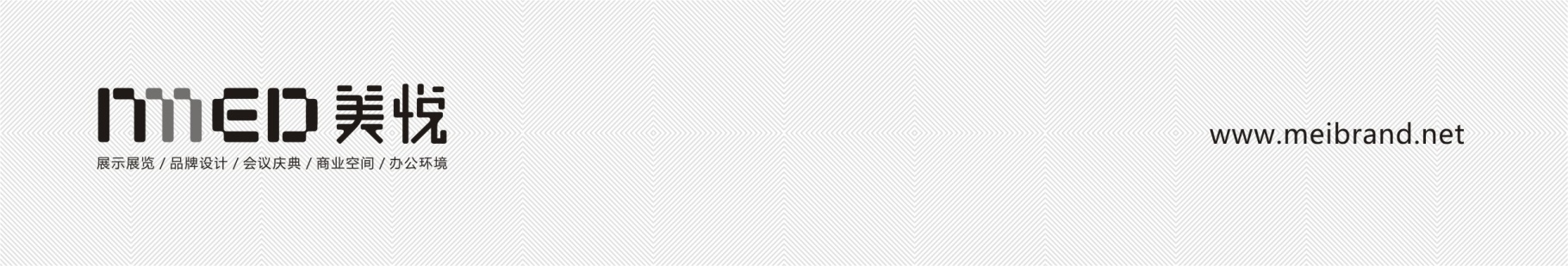 企业品牌形象建立（¥8.8万，大写：捌万捌仟）包含内容： 根据每个企业所处的成长阶段略有变化                                                                                                    ●品牌建立前的顾问咨询      ●品牌基础识别设计      ● 品牌风格定义      ●品牌标识      ●品牌色彩定义      ●品牌标准字体等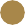 ●品牌应用识别设计             ●日常办公事务用品设计             ●公共关系用品设计             ●公共环境指示识别设计等产品品牌形象建立（¥8.8万，大写：捌万捌仟）包含内容： 根据每个产品所处的阶段略有变化                                                                                                          ●品牌建立前的顾问咨询      ●品牌基础识别设计      ● 品牌风格定义      ●品牌标识      ●品牌色彩定义      ●品牌标准字体等●品牌应用识别设计             ●日常办公事务用品设计             ●公共关系用品设计             ●公共环境指示识别设计等品牌形象改造设计（¥10.8万，大写：壹拾万捌仟）品牌形象改造（重塑）设计是美悦的核心产品                                                                                                            它所针对的那些因为品牌战略需要而在基于原有品牌形象的前提和基础上优化提升品牌形象而展开的品牌规划设计工作；该工作内容较比“品牌形象建立（从无到有）”的过程多了升级优化需要考虑的问题，故费用略有增加。SI系  建立或者升级设计（¥15万，大写：拾伍万）监理督导费为设计费的50%-60%，宁波市区50%、宁波市区以外以及外地60%)
用于产品线下加盟开店而建立的产品空间体验系统，店面形式：街边店、购物中心店、靠墙专柜、岛店专柜等工作内容包括：                                                                                                                                                        ●品牌SI系统建立前的顾问咨询      ●品牌体验店概念设计      ●消费动线设计      ●门头设计      ●空间氛围设计         ●灯光设计         ●货架陈列设计     ●产品支架和标签设计      ●收银前台形象设计     ●水电布局设计     ●天花地面设计         ●材质定义设计等企业办公环境、展厅、会所、精品酒店、设计取费标准将专业和服务作为公司核心产品，故在公司经营方式上美悦不同于传统品牌设计公司。只接受客户直接委托不接收任何形式的比稿以及第三方合作。关于取费标准：美悦重视客户需求，不擅长谈判，故提供的报价即视为最终报价。
关于项目流程：合约前只为客户提供专业系统的咨询，不提供任何形式的假设和初步方案设想，原因在于美悦所有的项目均由工作流程明确系统的项目小组完成。关于客户要求：理念不一致以及不信任的客户给的设计费再高也不接受委托。建筑面积设计费监理督导费300平米以下250/平米为最终设计费的50-60%（宁波市区50%、宁波市区以外以及外地60%300-600平米200-250/平米为最终设计费的50-60%（宁波市区50%、宁波市区以外以及外地60%600-1000平米180-200/平米为最终设计费的50-60%（宁波市区50%、宁波市区以外以及外地60%1000-1500平米150-180/平米为最终设计费的50-60%（宁波市区50%、宁波市区以外以及外地60%1500-2000平米130-150/平米为最终设计费的50-60%（宁波市区50%、宁波市区以外以及外地60%